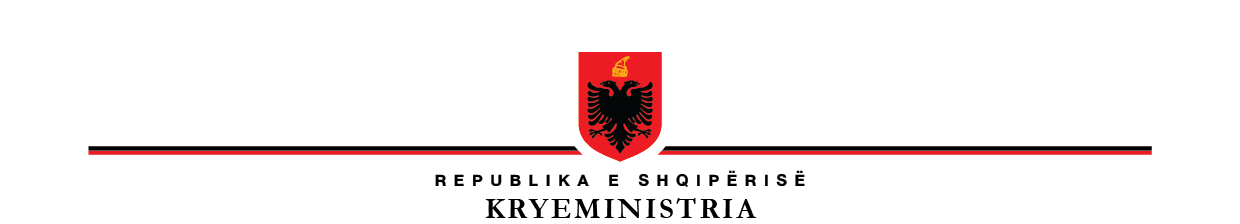 KUVENDI I REPUBLIKËS SË SHQIPËRISËPROJEKTLIGJNr. _____/2022 PËR DISA SHTESA DHE NDRYSHIME NË LIGJIN NR. 80/2020, “PËR POLICINË E BURGJEVE”Në mbështetje të neneve 78 dhe 83, pika 1, të Kushtetutës, me propozimin e Këshillit të Ministrave, KUVENDII REPUBLIKËS SË SHQIPËRISËVENDOSI:Në ligjin nr. 80/2020, “Për Policinë e Burgjeve”, bëhen këto shtesa dhe ndryshime:Neni 1Në nenin 14 bëhen ndryshimet si më poshtë:Pika 1 ndryshon si më poshtë:“1. Punonjësi i Policisë së Burgjeve ka të drejtë të mbajë armë dhe pajisje të tjera kufizuese. Llojet e armatimit, të lëndëve neuroparalizuese dhe të mjeteve të tjera të përdorimit të forcës nga Policia e Burgjeve përcaktohen me vendim të Këshillit të Ministrave.”.Pika 2 shfuqizohet.Neni 2Në nenin 29 bëhen ndryshimet si më poshtë:Në pikën 1, shkronja “d” ndryshon si më poshtë:“d. të mos jetë dënuar me vendim gjyqësor të formës së prerë: për një vepër penale të kryer me dashje, për të cilën nuk është rehabilituar; për një vepër penale të kryer me pakujdesi, për të cilën nuk është rehabilituar dhe që cenon figurën dhe integritetin Policisë së Burgjeve; për një vepër penale të kryer me dashje, për të cilën është rehabilituar, kur vepra penale cenon figurën dhe integritetin e Policisë së Burgjeve;”.Në pikën 1, pas shkronjës “d” shtohet shkronja “d/1” me përmbajtje si më poshtë:“d/1) ndaj tij nuk është caktuar masa e sigurimit personal “arrest në burg” ose “arrest në shtëpi” për kryerjen e një vepre penale, ose nuk ka marrë cilësinë e të pandehurit për një krim të kryer me dashje.”.Shkronja “ë” e pikës 1 shfuqizohet.Neni 3Në nenin 42, pas pikës 2 shtohet pika 2/1 me përmbajtje si më poshtë:“2/1. Përjashtimisht, punonjësi i rolit bazë, pavarësisht gradës, mund të marrë gradën “nënkomisar” kur plotëson kushtet e mëposhtme:a)  zotëron një diplomë të ciklit të dytë, të lëshuar nga institucionet e arsimit të lartë të licencuara dhe të akredituara sipas dispozitave në fuqi në kohën e lëshimit të diplomës, ose të zotërojë një diplomë të të njëjtit cikël, të lëshuar nga një institucion i huaj i arsimit të lartë, të njohur e të njësuar pranë ministrisë përgjegjëse për arsimin;b) është punonjës i rolit bazë për jo më pak se 2 vjet;c) ka përfunduar me sukses trajnimin profesional për marrjen e gradës “nënkomisar”;ç) ka vlerësim vjetor pozitiv të punës për periudhën që ka qëndruar në gradën që mban;d) është shpallur fitues në procedurat konkurruese për ngritjen në gradë “nënkomisar”.”Neni 4Neni 51 ndryshohet si më poshtë:“1. Punonjësi i Policisë së Burgjeve pezullohet nga detyra kur: a)  ndaj tij caktohet masa e sigurimit personal “arrest në burg” ose “arrest në shtëpi” për kryerjen e një vepre penale; ose, b) merr cilësinë e të pandehurit për një krim të kryer me dashje.2. Gjatë periudhës së pezullimit, punonjësi përfiton 50 % të pagës për gradë. 3. Kur punonjësi i Policisë së Burgjeve shpallet i pafajshëm me vendim gjyqësor të formës së prerë, rikthehet në punë dhe kompensohet për pjesën e mbetur të pagës, që duhej të përfitonte nëse nuk do të ishte pezulluar.”.Neni 5Neni 55 ndryshohet si më poshtë:“Neni 55Rikthimi dhe përparësia për pranim në strukturat e Policisë së BurgjeveRikthimi në Policinë e Burgjeve mund të bëhet në çdo kohë vetëm për nevoja të Policisë së Burgjeve dhe nëse personi plotëson kërkesat e mëposhtme: është liruar nga Policia e Burgjeve me kërkesën e tij, për shkak të shkurtimit të funksionit ose për shkak të punësimit në struktura të tjera të administratës publike; dheplotëson kriteret ligjore dhe profesionale të pozicionit të punës.Kriteret për rikthimin në Policinë e Burgjeve vlerësohen nga struktura përgjegjëse për burimet njerëzore në Drejtorinë e Përgjithshme të Burgjeve, e cila përgatit raportin përfundimtar mbi përshtatshmërinë ose jo të kandidatit.Punonjësi kandidat rikthehet në Policinë e Burgjeve në gradën që ka pasur para lirimit. Në rast të mungesës së vendit vakant me gradën e mëparshme dhe me pëlqimin e tij, ai pranohet në pozicion pune me gradë më të ulët.Kanë përparësi për pranimin në Policinë e Burgjeve shtetasit që kanë përvojë pune në Policinë e Shtetit, Gardën e Republikës, Forcat e Armatosura dhe që plotësojnë kriteret e mëposhtme:janw liruar nga detyra me kërkesën e tyre ose janw liruar nga detyra për shkak të shkurtimit të funksionit;plotësojnw kriteret ligjore dhe profesionale të pozicionit të punës.Kriteret për përparësinë në pranimin në Policinë e Burgjeve vlerësohen nga struktura përgjegjëse për burimet njerëzore në Drejtorinë e Përgjithshme të Burgjeve, e cila përgatit raportin përfundimtar mbi përshtatshmërinë ose jo të kandidatitPunonjësi kandidat pranohet në Policinë e Burgjeve në gradën që ka pasur para lirimit. Në rast të mungesës së vendit vakant me gradën e mëparshme dhe me pëlqimin e tij, ai pranohet në pozicion pune me gradë më të ulët.Punonjësit e rolit bazë dhe të mesëm emërohen nga drejtori i Përgjithshëm i Burgjeve mbi bazën e propozimit të drejtorit të Policisë së Burgjeve dhe punonjësit e rolit të lartë drejtues emërohen nga ministri i Drejtësisë, bazuar në propozimin e drejtorit të Përgjithshëm të Burgjeve. Këshilli i Ministrave, me propozim të ministrit të Drejtësisë, ministrit të Mbrojtjes dhe të ministrit përgjegjës për çështjet e rendit dhe të sigurisë publike, miraton ekuivalentimin e gradave të Forcave të Armatosura të Republikës së Shqipërisë, Policisë së Shtetit dhe Gardës së Republikës me Policinë e Burgjeve.”.Neni 6Ky ligj hyn në fuqi 15 ditë pas botimit në Fletoren Zyrtare.KRYETARLINDITA NIKOLLA 